Lunds byaförening bjuder in tillSurströmmingsfest för hela familjenLördag den 29/9Kl.18.00I Lunds byastuga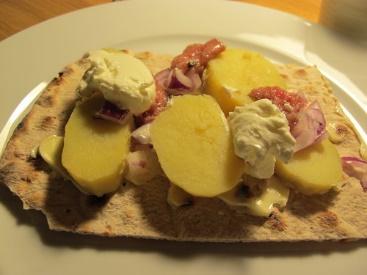 Måltidsdryck ingår. Ta med egen dryck om du önskar något annat. För de som inte äter surströmming så serveras korv med brödPris: 30 kr/person alt. 80:-/ familjAnmälan till Eva Granström, ring eller skicka SMS till 070 - 3612495 senast den 22 september. Meddela om någon vill äta korv i samband med anmälan.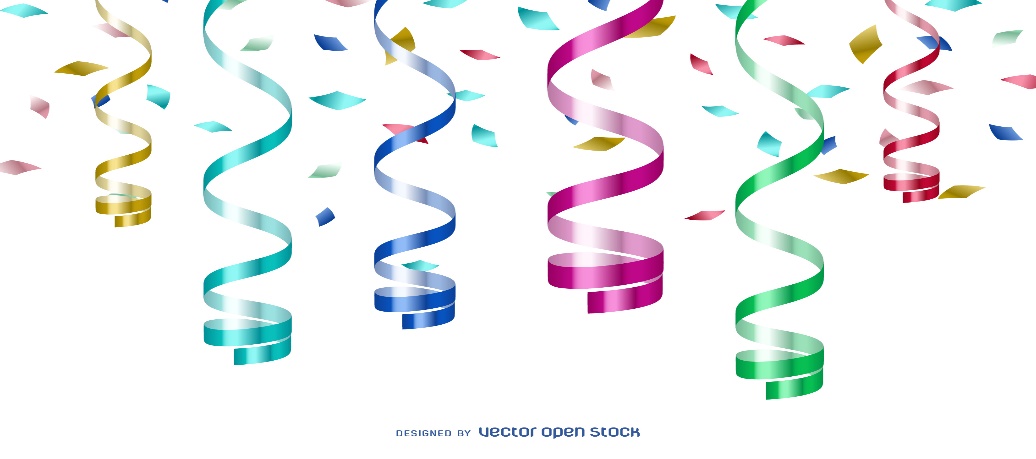 Varmt välkomna!